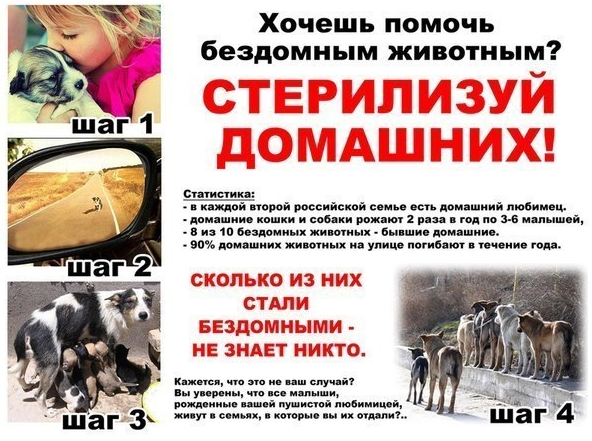 15 и 16 марта 2019 годаДНИ ЛЬГОТНОЙ СТЕРИЛИЗАЦИИСОБАК И КОШЕКСРЕДНЯЯ СТОИМОСТЬ СТЕРИЛИЗАЦИИ:КОШКА – 2000,00 руб.                 СУКА* –  от 3500,00 руб.                           КОТ – 1000,00 руб.                                  КОБЕЛЬ* –  от 3500,00 руб.*точную сумму по стерилизации/кастрации собак, вы можете уточнить по нашему телефону, исходя из веса животного!✔Владельцы, желающие провести предоперационный скрининг сердца питомца, общий клинический и биохимический анализы крови (льготная стоимость комплексного обследования 1500,00 руб., (в стоимость операции не входят) в период с 11 по 14 марта 2019 года могут обратиться в ветеринарную клинику «Новоселье»  по предварительной записи по тел.: 670-78-33 или на Центральный ветеринарный участок по тел.: 423-09-59.✔В рамках акции - идентификация (чипирование) питомца в подарок!✔Важно! У животных с патологиями (пиометра, новообразования и т.д.), а так же при беременности, цена операции может увеличиваться!КОНТАКТЫ   УЧАСТКОВ, ОСУЩЕСТВЛЯЮЩИХ  ПРОВЕДЕНИЕ ЛЬГОТНОЙ  СТЕРИЛИЗАЦИИ:Центральный ветеринарный участок:                г. Ломоносов, Ветеринарный пер. д. 13 тел.: 423-09-59, 8(921)-407-21-58Ропшинский ветеринарный участок:п. Ропша, Красносельское шоссе д. 49 тел.: 8(81376)-72-2-46, 8(921)-976-79-25Глуховский ветеринарный участок:                д. Глухово, д. 99  тел.: 8(921)-976-79-27Лопухинский ветеринарный участок:                д. Лопухинка, ул.Мира, д. 16   тел.: 8(921)-976-79-31Устьенский ветеринарный участок:                 г. Сосновый Бор, ул. Ленинградская напротив д.32  тел.: 8(921)-976-79-71Гостилицкий ветеринарный участок:                 д. Гостилицы, ул. Центральная, д 11 тел.: 8(921)-555-09-37Ветеринарная клиника «Новоселье»:                  пгт. Новоселье, ул. Институтская д.1 тел.: 670-78-33.Для уточнения информации обращайтесь по тел.: 423 -09-59ТЕЛЕФОН ГОРЯЧЕЙ ЛИНИИ ГБУ ЛО «СББЖ ЛОМОНОСОВСКОГО РАЙОНА»:8-921-407-21-58